Victoria Government Gazette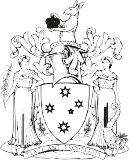 No. S 407 Wednesday 5 September 2018By Authority of Victorian Government PrinterLivestock Disease Control Act 1994ORDER DECLARING DISEASES AND EXOTIC DISEASESOrder in CouncilThe Governor in Council, under section 6(2) of the Livestock Disease Control Act 1994 –revokes the Order declaring diseases and exotic diseases made on 27 June 2017 and published in Government Gazette G26 on 29 June 2017 at pages 1408–1411; anddeclares the contagious or infectious diseases and conditions listed in Schedule 1 to be diseases for the purposes of the Act; anddeclares the contagious or infectious diseases and conditions listed in Schedule 2 to be exotic diseases for the purposes of the Act.This order comes into operation on 5 September 2018.SCHEDULE 1*Diseases*See section 3 of Act for definition of ‘disease’Part A Diseases of Mammals and BirdsPart B Diseases of Bees2	S 407	5 September 2018	Victoria Government GazettePart C Diseases of FishSCHEDULE 2*Exotic Diseases*See section 3 of Act for definition of ‘exotic disease’Part A Exotic Diseases of Mammals and BirdsVictoria Government Gazette	S 407	5 September 2018	3Part B Exotic Diseases of Bees4	S 407	5 September 2018	Victoria Government GazettePart C Exotic Disease of FishExotic Diseases of Fin FishExotic Diseases of MolluscsExotic Diseases of CrustaceaDated 4 September 2018 Responsible Minister: JAALA PULFORDMinister for AgricultureANDREW ROBINSONClerk of the Executive CouncilAnaplasmosisInfectious bovine rhinotracheitisAnthraxInfectious laryngotracheitisAvian paramyxovirus Type 1Lead poisoning (in food producing livestock)Avian tuberculosis (Mycobacterium avium)LeptospirosisBabesiosisListeriosisBovine genital campylobacteriosisMucosal diseaseBovine malignant catarrhOvine brucellosisBovine malignant tumour of the eye larger than 2 cmOvine footrotParatuberculosis (Johne’s disease)Buffalo flyPigeon paramyxovirus Type 1Caprine arthritis encephalitisPsittacosisCattle tickPullorum disease (Salmonella pullorum)Cysticercus bovis (Taenia saginata)SalmonellosisEnzootic bovine leucosisStranglesEquine herpes-virus 1 (abortigenic and neurological strains)Swine brucellosis (Brucella suis)TrichomoniasisEquine infectious anaemiaTuberculosis (other than Mycobacterium bovis)Equine viral arteritisVerocytotoxigenic E. coliAmerican foul brood (Paenibacillus spp larvae)European foulbrood (Melisococcus plutonius)Braula fly (Braula coeca)Nosema (Nosema apis and Nosema ceranae)Chalkbrood diseaseDiseases of Fin FishAeromonas salmonicida (atypical strains) Epizootic haematopoietic necrosis (EHN virus)Infection with Aphanomyces invadans(epizootic ulcerative syndrome)Diseases of AmphibiansInfection with Batrachochytrium dendrobatidis(Chytridiomycosis)Infection with Batrachochytrium salamandrivoransInfection with Ranavirus speciesDiseases of MolluscsInfection with Bonamia exitiosaAfrican horse sickness African swine fever Aujeszky’s diseaseAustralian lyssaviruses including bat lyssavirus Avian influenzaBluetongue Borna diseaseBovine Viral Diarrhoea Virus Type 2Brucella canisBrucellosis – Brucella abortusBrucellosis – caprine and ovine (B. melitensis) CamelpoxCanine Monocytic Ehrlichiosis (CME) (Ehrlichia canis)Chagas’ disease (T. cruzi) Classical swine fever Contagious agalactiaContagious bovine pleuropneumonia Contagious caprine pleuropneumonia Contagious equine metritisCrimean Congo haemorrhagic fever Cysticercus cellulosae (Taenia solium) Devil facial tumour diseaseDourineDuck virus enteritis (duck plague) Duck virus hepatitisEast coast fever (Theileria parva) and Mediterranean Theileriosis (Theileria annulata)Echinococcus multilocularis Elaphostrongylosis Encephalitides (tick-borne) Enzootic abortion of ewesEpizootic haemorrhagic disease (clinical disease) Epizootic lymphangitisEquine encephalomyelitis (eastern, western, Venezuelan)Equine encephalosis Equine influenzaEquine piroplasmosis (Babesia caballi andTheileria equi) Fasciola giganticaFowl typhoid (S. gallinarum) Getah virusGlanders Goat poxHaemorrhagic septicaemia HeartwaterHendra virusInfectious bursal disease (hypervirulent and exotic antigenic variant forms)Japanese encephalitis Jembrana disease Leishmaniosis of any species Louping illLumpy skin disease Maedi-visnaMalignant catarrhal fever (wildebeest-associated)Menangle virus infection (porcine paramyxovirus)Nairobi sheep disease Newcastle disease (virulent) Nipah virus infectionPeste des petits ruminants Porcine epidemic diarrhoea virusPorcine myocarditis (Bungowannah virus infection)Porcine reproductive and respiratory syndrome Post-weaning multi-systemic wasting syndrome Potomac feverPulmonary adenomatosis (Jaagsiekte) Rift Valley feverRinderpestSalmonella enteritidis infection in poultry Salmonellosis (S. abortus-equi) Salmonellosis (S. abortus-ovis)Screw worm fly – New World (Cochliomyia hominivorax)Screw worm fly – Old World (Chrysomya bezziana)Sheep pox Sheep scabSpongiform encephalopathies Surra (Trypanosoma evansi) Swine influenzaSwine vesicular diseaseTeschen disease (Porcine enterovirus encephalomyelitis)Transmissible gastroenteritisTransmissible spongiform encephalopathies (bovine spongiform encephalopathy, chronic wasting disease of deer, feline spongiform encephalopathy, scrapie)TrichinellosisTrypanosomosis (tsetse fly associated) Tuberculosis (Mycobacterium bovis) TularaemiaTurkey rhinotracheitis (avian metapneumovirus) Vesicular exanthemaVesicular stomatitis Warble fly myiasis Wesselsbron diseaseWest Nile virus clinical infectionAcute bee paralysis virus (Cripavirus) Africanised beesAphid lethal paralysis virus strain Apis iridescent virus (iridovirus) Deformed wing virus (iflavirus) Egypt bee virusLake Sinai virus – strains 1 and 2Large hive beetle (Hoplostoma fulgineus)Phorid fly (Apocephalus spp. incl A. borealis) Slow Bee Paralysis VirusTracheal mite (Acarapis woodi) Tropilaelaps mite (Tropilaelaps clareae andTropilaelaps mercedesae)Varroosis (Varroa destructor) Varroosis (Varroa jacobsoni)Bacterial kidney disease (Renibacterium salmoninarum)Channel catfish virus disease Enteric redmouth disease(Yersinia ruckeri – Hagerman strain)Enteric septicaemia of catfish (Edwardsiella ictaluri)European catfish virus/European sheatfish virus Furunculosis (Aeromonas salmonicida subsp.salmonicida)Grouper iridoviral diseaseInfection with HPR-deleted or HPR0 Infection with salmonid alphavirus Infection with Gyrodactylus salarisInfectious haematopoietic necrosis Infectious pancreatic necrosis infectious salmon anaemia virusInfectious spleen and kidney necrosis virus-like (ISKNV-like) virusesKoi herpesvirus diseasePiscirickettsiosis (Piscirickettsia salmonis) Red sea bream iridoviral diseaseSpring viraemia of carpViral encephalopathy and retinopathy Viral haemorrhagic septicaemia Whirling disease (Myxobolus cerebralis)Abalone viral ganglioneuritis Infection with Bonamia ostreae Infection with Marteilia refringens Infection with Marteilia sydneyiInfection with Marteilioides chungmuensisInfection with Mikrocytos mackiniInfection with Perkinsus marinusInfection with Perkinsus olseniInfection with Xenohaliotis californiensis(withering syndrome) IridovirosesOstreid herpesvirus-1 μ variant (OsHV-1 μvar)Acute hepatopancreatic necrosis disease (AHPND)Enterocytozoon hepatopenaeiGill-associated virusInfection with Aphanomyces astaci(crayfish plague)Infection with Hepatobacter penaei(necrotising hepatopancreatitis)Infection with infectious hypodermal and haematopoietic necrosis virusInfection with infectious myonecrosis virus Infection with Macrobrachium rosenbergiinodavirus (white tail disease)Infection with Taura syndrome virus Infection with white spot syndrome virus Infection with yellow head virus genotype 1 Monodon slow growth syndrome